NOMBRE DEL PROYECTO              AVANZANDO EN LA INCLUSIÓN  KA229-02DFAC9A                  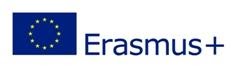 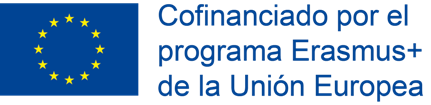 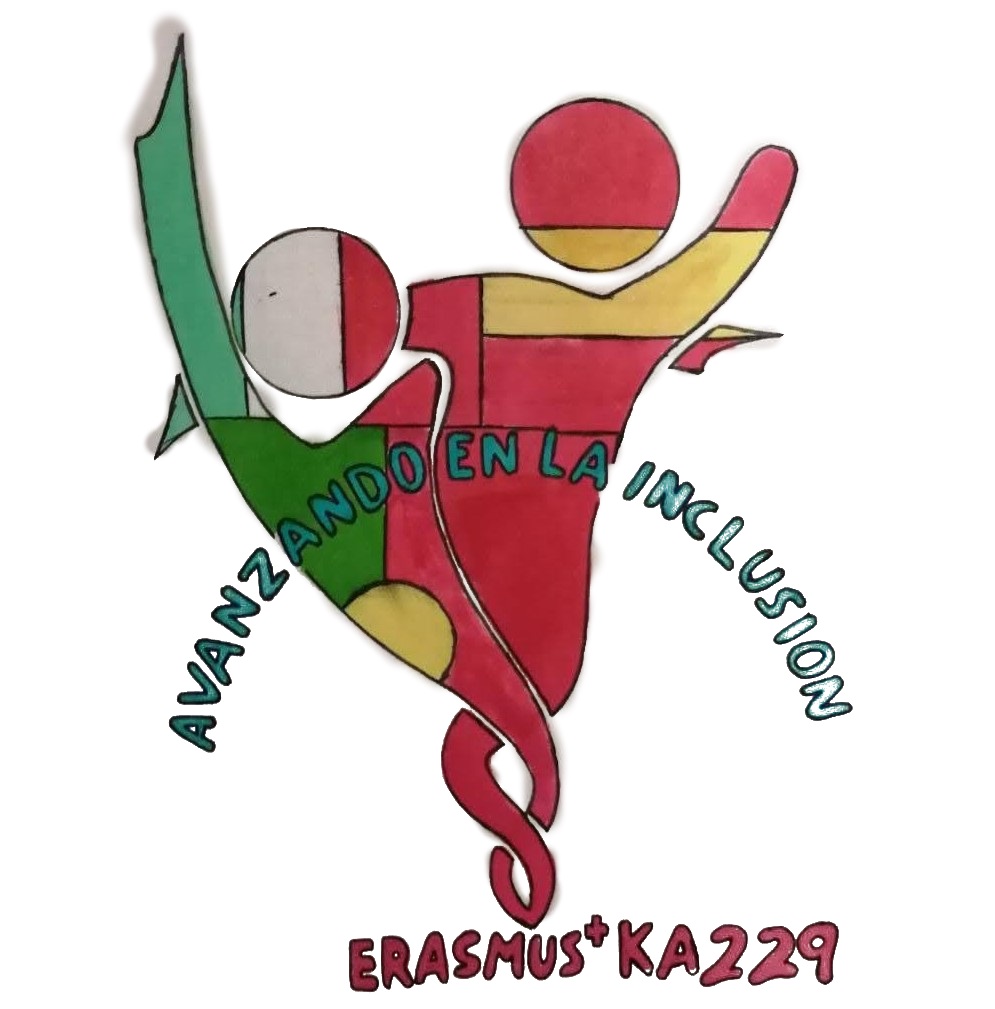               AVANZANDO EN LA INCLUSIÓN  KA229-02DFAC9A                                AVANZANDO EN LA INCLUSIÓN  KA229-02DFAC9A                                AVANZANDO EN LA INCLUSIÓN  KA229-02DFAC9A                                AVANZANDO EN LA INCLUSIÓN  KA229-02DFAC9A                                AVANZANDO EN LA INCLUSIÓN  KA229-02DFAC9A                                AVANZANDO EN LA INCLUSIÓN  KA229-02DFAC9A                                AVANZANDO EN LA INCLUSIÓN  KA229-02DFAC9A                                AVANZANDO EN LA INCLUSIÓN  KA229-02DFAC9A                                AVANZANDO EN LA INCLUSIÓN  KA229-02DFAC9A                                AVANZANDO EN LA INCLUSIÓN  KA229-02DFAC9A                                AVANZANDO EN LA INCLUSIÓN  KA229-02DFAC9A                                AVANZANDO EN LA INCLUSIÓN  KA229-02DFAC9A                                AVANZANDO EN LA INCLUSIÓN  KA229-02DFAC9A                                AVANZANDO EN LA INCLUSIÓN  KA229-02DFAC9A                                AVANZANDO EN LA INCLUSIÓN  KA229-02DFAC9A                                AVANZANDO EN LA INCLUSIÓN  KA229-02DFAC9A                                AVANZANDO EN LA INCLUSIÓN  KA229-02DFAC9A                                AVANZANDO EN LA INCLUSIÓN  KA229-02DFAC9A                                AVANZANDO EN LA INCLUSIÓN  KA229-02DFAC9A                                AVANZANDO EN LA INCLUSIÓN  KA229-02DFAC9A                                AVANZANDO EN LA INCLUSIÓN  KA229-02DFAC9A                                AVANZANDO EN LA INCLUSIÓN  KA229-02DFAC9A                                AVANZANDO EN LA INCLUSIÓN  KA229-02DFAC9A                                AVANZANDO EN LA INCLUSIÓN  KA229-02DFAC9A                                AVANZANDO EN LA INCLUSIÓN  KA229-02DFAC9A                                AVANZANDO EN LA INCLUSIÓN  KA229-02DFAC9A                                AVANZANDO EN LA INCLUSIÓN  KA229-02DFAC9A                                AVANZANDO EN LA INCLUSIÓN  KA229-02DFAC9A                                                                                                                             CRONOGRAMA DEL PROYECTO                                                                                                           CRONOGRAMA DEL PROYECTO                                                                                                           CRONOGRAMA DEL PROYECTO                                                                                                           CRONOGRAMA DEL PROYECTO                                                                                                           CRONOGRAMA DEL PROYECTO                                                                                                           CRONOGRAMA DEL PROYECTO                                                                                                           CRONOGRAMA DEL PROYECTO                                                                                                           CRONOGRAMA DEL PROYECTO                                                                                                           CRONOGRAMA DEL PROYECTO                                                                                                           CRONOGRAMA DEL PROYECTO                                                                                                           CRONOGRAMA DEL PROYECTO                                                                                                           CRONOGRAMA DEL PROYECTO                                                                                                           CRONOGRAMA DEL PROYECTO                                                                                                           CRONOGRAMA DEL PROYECTO                                                                                                           CRONOGRAMA DEL PROYECTO                                                                                                           CRONOGRAMA DEL PROYECTO                                                                                                           CRONOGRAMA DEL PROYECTO                                                                                                           CRONOGRAMA DEL PROYECTO                                                                                                           CRONOGRAMA DEL PROYECTO                                                                                                           CRONOGRAMA DEL PROYECTO                                                                                                           CRONOGRAMA DEL PROYECTO                                                                                                           CRONOGRAMA DEL PROYECTO                                                                                                           CRONOGRAMA DEL PROYECTO                                                                                                           CRONOGRAMA DEL PROYECTO                                                                                                           CRONOGRAMA DEL PROYECTO                                                                                                           CRONOGRAMA DEL PROYECTO                                                                                                           CRONOGRAMA DEL PROYECTO                                                                                                           CRONOGRAMA DEL PROYECTO                                                                                                           CRONOGRAMA DEL PROYECTO                                                                                                           CRONOGRAMA DEL PROYECTOACTIVIDADESAÑO 2020AÑO 2020AÑO 2020                 AÑO 2021                 AÑO 2021                 AÑO 2021                 AÑO 2021                 AÑO 2021                 AÑO 2021                 AÑO 2021                 AÑO 2021                 AÑO 2021                 AÑO 2021                   AÑO 2022                   AÑO 2022                   AÑO 2022                   AÑO 2022                   AÑO 2022                   AÑO 2022                   AÑO 2022                   AÑO 2022                   AÑO 2022                   AÑO 2022¿PRORROGA?     AÑO 2023¿PRORROGA?     AÑO 2023¿PRORROGA?     AÑO 2023¿PRORROGA?     AÑO 2023¿PRORROGA?     AÑO 2023¿PRORROGA?     AÑO 2023ACTIVIDADESOCTNOVDICENEFEBMARABRMAYJUNSEPOCTNOVDICENEFEBMARABRMAYJUNSEPOCTNOVDICENEFEBMARABRMAYJUN• Reunión por videoconferencia para    fijar fechas para próximas actividades.••• Creación y mantenimiento del proyecto etwinning.••••••••••••••••••••••• P1 Elaboración de los logo y concurso para la selección del que representará nuestro proyecto.•••• Videoconferencia alumnos•• C1 Eventos conjuntos de formación de corta duración para el personal docente.•• C2 Intercambio de corta duración de grupos de alumnos- Portugal•• C3 Intercambio de corta duración de grupos de alumnos - Italia•• C4 Intercambio de corta duración de grupos de alumnos - España•• Difusión del proyecto•••• P2 Creación y mantenimiento del Erasmus córner para dar difusión al proyecto.••••••••••••••••••••• P3 Reutilizar y decoración de Navidad•• P4 Actividad de cocina por Navidad.•• P5 Reducir el uso de plásticos en nuestra vida diaria y dieta saludable•••••••••••••• P6 ¿Qué podemos reciclar? Consecuencias de no reciclar.•••• P7 Cuéntame tu gastronomía.••••